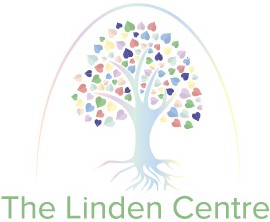 Primary and Secondary Short Stay & Specialist CentresAssessment & InterventionHeadteacher: Mr Darren N Lennon 01952 381698www.lindencentre.co.ukTransition ContractPLAN 1Young Person’s Name: Date:						Time: Main Contact at Linden:			Job Title:		Main Contact Details:BSAT Worker Name:				Job Title: Inclusion MentorFamily Composition: Family Contact Details:Agencies Involved:Contact Details: What are your hopes and anxieties about returning to mainstream school?e.g. not being listened too, not knowing where to go, being successful and so on…YOUNG PERSON:On a scale of 0 – 10, where 10 is where you are achieving your best hopes and 0 being the opposite, where are you now as you have been in mainstream for three weeks?0   1   2   3   4   5   6   7   8   9 10What makes you a (?) What would make you go from (?) to (?) What would things look like at (?) MAINSTREAM SCHOOL:On a scale of 0 – 10, where 10 is where the young person is achieving their best hopes and 0 being the opposite, where would you score them now they have been in mainstream for three weeks?0   1   2   3   4   5   6   7   8   9 10What makes them a (?) What would make them go from (?) to (?) What would things look like at (?) PARENT/CARER:On a scale of 0 – 10, where 10 is where the young person is achieving their best hopes and 0 being the opposite, where would you score them now they have been in mainstream for three weeks?0   1   2   3   4   5   6   7   8   9 10What makes them a (?) What would make them go from (?) to (?) What would things look like at (?) What would you say your strengths are in school and outside of school?What would you say your difficulties are in school and outside of school?First week plan outline:	DaysTimesIn class?In nurture?With or without support?Young Person sig:_________________		New School Contact sig:______________________Linden Contact sig:________________		BSAT Worker sig:____________________________	AimActionTo be completed byDesired OutcomeAgreed Review Date in three weeks’ time: Agreed Review Date in three weeks’ time: Agreed Review Date in three weeks’ time: Agreed Review Date in three weeks’ time: 